Informe de Pasivos Contingentes El OPD Régimen Estatal de Protección Social en Salud en Tlaxcala, no cuenta con pasivos contingentes al 30 de junio de 2017.NOTAS A LOS ESTADOS FINANCIEROSa) NOTAS DE DESGLOSEI)	Notas al Estado de Situación FinancieraActivoEfectivo y EquivalentesSe informa que el monto por $ 217,560,030 corresponde a los fondos disponibles en Instituciones bancarias propiedad del ente público provenientes de aportaciones federales, estatales y convenios.	Derechos a recibir Efectivo y Equivalentes y Bienes o Servicios a RecibirSe cuenta con deudores diversos por cobrar a corto plazo por un importe de $ 13,490,960. 3.	La cuenta de derechos a recibir efectivos y equivalentes se integran de la siguiente manera:        Bienes Disponibles para su Transformación o Consumo (inventarios)4.	No se cuenta con bienes disponibles para su transformación.5.	No se cuenta a la fecha con manejo de un almacén. 	Inversiones Financieras6.	No se cuenta con inversiones financieras.7.	No se cuenta con participaciones y aportaciones de capital.	Bienes Muebles, Inmuebles e Intangibles8.	Como saldo en la cuenta de activos intangibles se tiene registrado la compra de 16 Licencias de Software del paquete Office Home and Student 2016, 32-Bit/X64 en español por la cantidad de $ 40,000; Infraestructura y Construcciones en Proceso por $ 33,219,549; Bienes Muebles por $80,094,689. 9.	Estimaciones y Deterioros	No se efectuaron estimaciones y no se reconocieron deterioros, derivado a que por el momento no se cuenta con bienes inmuebles reconocidos por el OPD Régimen Estatal de Protección Social en Salud en Salud en Tlaxcala, respecto al numeral 8 en construcciones en proceso es ejecutada por OPD Salud de Tlaxcala.10.	Otros Activos	No se tienen cuentas de otros activos.PasivoEl rubro de cuentas y documentos por pagar por un monto de $ 47,210 del cual se integra de la siguiente manera:Los pasivos antes descritos serán pagados en los primeros 25 días del mes de julio de 2017, sin ningún contratiempo por razón de liquidez o disponibilidad de las cuentas bancarias aperturadas para tal fin, debido a la razón de liquidez circulante que nos da 15.89, es decir por cada peso de deuda contamos con más de 15 pesos de recursos líquidos en cuentas bancarias propias para cumplir con nuestras obligaciones con proveedores, el SAT y otros acreedores.No se tiene recursos en fondos de bienes de terceros en administración y/o en garantía.3.	No se cuenta con pasivos a largo plazo por el momento.II)	Notas al Estado de ActividadesIngresos de GestiónLos ingresos reconocidos por OPD Régimen Estatal de Protección Social en Salud en Tlaxcala, son por participaciones estatales (ASE) y convenios federales (CS Y ASF, SMSXXI, FPcGC) e interestatales (Portabilidad 32 X 32).Gastos y Otras Pérdidas:Las cuentas de gastos son las siguientes:Se destina el 80.54% del recurso ejercido trimestral, para pago de remuneraciones al personal de OPD Salud de Tlaxcala y otros conceptos por transferencias y subsidios, el 3.73% para servicios personales de las áreas administrativas del OPD Régimen Estatal de Protección Social en Salud.Se destina la cantidad de $ 25,067,338 del recurso ejercido trimestral, para pago de materiales y suministros.Se destina la cantidad de $ 6,036,736 del recurso ejercido trimestral, al pago de servicios generales.En los estados financieros se destaca el concepto denominado productos y aprovechamientos derivados de la reclasificación de otros ingresos financieros, en el cual se canalizan los intereses bancarios que se generan en las radicaciones de participaciones y convenios, sanciones a proveedores, faltas y retardos.III)	Notas al Estado de Variación en la Hacienda PúblicaDurante el ejercicio 2016 se tuvieron modificaciones al patrimonio.En el mes de septiembre de 2016 se reconoce en el sistema de contabilidad la incorporación de bienes muebles y su valor numérico con base en el Acta de Entrega Recepción de fecha 01 de agosto de 2016, cabe hacer mención que los referidos valores fueron tomados de las facturas originales en el momento de adquisición de dichos bienes, las cuales se expidieron a nombre y RFC de Salud de Tlaxcala, menos el cálculo de depreciación contable de conformidad con lo dispuesto en la “Guía de vida útil estimada y porcentajes de depreciación” emitido por el CONAC para obtener el valor en libros, por un monto de $3,994,609 en activo que se encuentra integrado dentro de la donación de capital y depreciado por $1,792,614. Esta información está en proceso de conciliación con el inventario físico, para posteriormente se de alta en el módulo de "Bienes Patrimoniales" del "Sistema Automatizado de Administración y Contabilidad Gubernamental" (SAACG.NET Versión 1.7.1.2), debido a la reciente puesta en marcha de dicho módulo. No obstante lo anterior, el sistema de contabilidad empata con el control interno de mobiliario, equipo de cómputo y equipo de transporte en términos de unidades, cantidades y valores. Cabe hacer mención que en el segundo trimestre de 2017 se han efectuado adquisiciones de proyectores y equipo de cómputo por la cantidad de $ 359,907 dando de alta en forma manual los bienes en el sistema contable. Reconocimiento de bienes muebles e inmuebles en la contabilidad de OPD REPSS derivado del desarrollo del proyecto “Fortalecimiento a la Infraestructura Física y Equipamiento de Unidades Médicas 2015”.De acuerdo a lo dispuesto en la Ley general de salud en su Título Tercero BIS, Capítulo I de la Protección Social en Salud, Disposiciones Generales, Artículo 77 Bis 1. Que a letra dice "Todos los Mexicanos tienen derechos a ser incorporados al Sistema de Protección Social en Salud de conformidad con el Artículo 4to de la Constitución Política de los Estados Unidos Mexicanos, sin Importar su Condición Social". Para dar cumplimiento a este principio constitucional fue validado a este OPD REPSS en Tlaxcala el proyecto denominado “Fortalecimiento a la Infraestructura Física y Equipamiento de Unidades Médicas 2015”, mediante oficio CNPSS-DGF-1492-2016 hasta por un monto de $110,579,571.73 (Ciento Diez Millones Quinientos Setenta y Nueve Mil Quinientos Setenta y Un Pesos 73/100 M. N.) con fuente de financiamiento proveniente de Cuota Social y Aportación Solidaria Federal 2015.Por ello la política de registro contable se hizo afectando cuentas de resultados y posteriormente el registro del Activo no Circulante en la contabilidad del OPD REPSS. En coordinación con el OPD Salud de Tlaxcala se considera hacer el reconocimiento y registro contable en cuentas de Activo no Circulante, por parte del OPD REPSS, de los Bienes Muebles (equipamiento de unidades médicas) y Construcciones en Proceso de Bienes de Dominio Público derivados del citado proyecto en una primera etapa. A la fecha está pendiente el proceso de entrega con todas las formalidades de Ley, para que dichos bienes muebles e inmuebles pasen a formar parte del patrimonio de OPD Salud de Tlaxcala. SALDO EN CUENTAS BANCARIAS 2015 Y 2016 DEL PROGRAMA SEGURO MEDICO SIGLO XXIEl programa Seguro Médico Siglo XXI está diseñado para garantizar el acceso a los servicios de salud, así como el derecho que tienen los niños y las niñas a la satisfacción de sus necesidades de salud. Por ello se firma el convenio específico para la ejecución del Programa Seguro Médico Siglo XXI, por la Secretaría de Salud, el Gobierno del Estado de Tlaxcala y el Régimen Estatal de Protección Social en Salud en Tlaxcala; la gestión de la Intervenciones brindadas a los afiliados del programa del devengado por la Federación al Estado.El objetivo de este programa es otorgar el financiamiento para que la población menor de cinco años cuente con un esquema de aseguramiento en salud de cobertura amplia de atención médica y preventiva, complementaria a la contenida en el Catálogo Universal de Servicios de Salud (CAUSES) y en el catálogo de Intervenciones del Fondo de Protección contra Gastos Catastróficos (FPGC), del Sistema de Protección Social en Salud.Los recursos presupuestarios federales de este programa se otorgarán para eventos terminados, es decir, padecimientos que han sido resueltos. Al cumplirse esta condición, los recursos se consideran devengados para la federación y se constituye la obligación de entregarlos a el Estado en la cuenta bancaria productiva específica que se establezca para tal efecto.Cuando los recursos se encuentren debidamente ejercidos dentro del ejercicio fiscal vigente, no estarán sujetos al principio de anualidad, debido al tratamiento de recursos propios provenientes de intervenciones realizadas a los beneficiarios del programa en las unidades médicas acreditadas.SALDO EN CUENTA BANCARIA 2015 DEL PROGRAMA FONDO DE PROTECCION CONTRA GASTOS CATASTROFICOSLos artículos 77 bis 17 y 77 bis 29, de la Ley General de Salud, prevén la constitución y administración, de un fondo de reserva, sin límites de anualidad presupuestal para apoyar el financiamiento de la atención, tratamientos y medicamentos asociados a los mismos, que se consideren gastos catastróficos y sufran los beneficiarios del Sistema de Protección Social en Salud en Tlaxcala. En cumplimiento a la disposición citada, la Secretaría de Salud gestionó la constitución del Fondo de Protección contra Gastos Catastróficos.Los servicios objeto de este programa son los considerados de alta especialidad y serán proporcionados por los establecimientos de salud que cuenten con Dictamen de Acreditación otorgado por la Dirección General de Calidad y Educación en Salud de la Secretaría de Salud. Para prestar los servicios de alta especialidad del catálogo de intervenciones del Fondo de Protección contra Gastos Catastróficos, deberán basarse en los protocolos técnicos de atención médica incluidos en el convenio de colaboración de servicios médicos hospitalarios respectivo.Procede el reintegro de los recursos, en los casos de cantidades pagadas indebidamente o en exceso a la Entidad junto con los intereses correspondientes cuando la Dirección General de Financiamiento de la Comisión Nacional de Protección Social en Salud lo notifique. El ejercicio y control de los recursos, una vez transferidos a la Entidad son responsabilidad exclusiva de esta, y asume en el ámbito de su competencia, los compromisos y responsabilidades vinculados con las obligaciones jurídicas, financieras y de cualquier otra naturaleza, relacionadas con los procesos de contratación, ejecución, control, supervisión, comprobación, rendición de cuentas y transparencia, según corresponda, para dar cumplimiento a las disposiciones jurídicas y normativas tanto federales como estatales aplicables. IV)	Notas al Estado de Flujos de Efectivo Efectivo y equivalentesEl análisis del saldo inicial y final que figuran en la última parte del Estado de Flujo de Efectivo en la cuenta de efectivo y equivalentes es como sigue:En el total y equivalentes considera el saldo en bancos y activo intangible.En el ejercicio 2016, se realizaron adquisiciones de bienes muebles e inmuebles, debido al ejercicio del presupuesto para el proyecto de infraestructura y equipamiento médico 2015 (estos bienes son entregados a OPD Salud de Tlaxcala para que los reconozcan dentro de sus Activos no Circulantes). También se tuvo compra de Bienes Informáticos por la cantidad de $ 193,894; $199,984; y 40,000 por licencias de Software.Conciliación de los Flujos de Efectivo Netos de las Actividades de Operación, no se determinaron durante el trimestre rubros extraordinarios. V) 	    Conciliación entre los ingresos presupuestarios y contables, así como entre los egresos presupuestarios y los gastos contablesLa conciliación se presentará atendiendo a lo dispuesto por Acuerdo por el que se emite el formato de conciliación entre los ingresos presupuestarios y contables, así como entre los egresos presupuestarios y los gastos contables, cabe mencionar que se considera los importes de productos y aprovechamientos que formaran parte del presupuestario.b) NOTAS DE MEMORIA (CUENTAS DE ORDEN)Durante el trimestre, no se utilizaron cuentas de orden de ningún tipo.C) NOTAS DE GESTIÓN ADMINISTRATIVA1.	IntroducciónLos Estados Financieros de los entes públicos, proveen de información financiera a los principales usuarios de la misma, al Congreso y a los ciudadanos.El objetivo del presente documento es la revelación del contexto y de los aspectos económicos-financieros más relevantes que influyeron en las decisiones del período, y que deberán ser considerados en la elaboración de los estados financieros para la mayor comprensión de los mismos y sus particularidades.De esta manera, se informa y explica la respuesta del Organismo Público Descentralizado Régimen Estatal de Protección Social en Salud a las condiciones relacionadas con la información financiera de cada período de gestión; además, de exponer aquellas políticas que podrían afectar la toma de decisiones en períodos posteriores.2.	  Panorama Económico y FinancieroLa condiciones Económicas financieras con las que opera el OPD Régimen Estatal de Protección Social en Salud, para el cumplimiento del objeto por el cual fue creado. Los recursos destinados para su operación son de carácter federal y en menor porcentaje de carácter estatal, con el fin de cumplir las metas e indicadores establecidos, situación que se puede corroborar al verificar el cumplimiento de los mismos, el impacto y destino de los recursos se ve reflejado en beneficio de la población Tlaxcalteca.Autorización e HistoriaRégimen Estatal de Protección Social en Salud, fue creado como un Organismo Público Descentralizado mediante decreto N° 140 publicado en el Periódico Oficial del Gobierno del Estado de Tlaxcala el 16 de octubre de 2015 y que a la fecha se encuentra vigente.   Organización y Objeto SocialSe informará sobre:Encargado de garantizar las acciones de protección social en salud mediante el financiamiento y la coordinación eficiente, oportuna y sistemática de la provisión de los servicios de salud a la persona en el sistema.La protección social en salud es un mecanismo por el cual el Estado garantizará el acceso efectivo, oportuno, de calidad, sin desembolso al momento de utilización y sin discriminación a los servicios médicos-quirúrgicos, farmacéuticos y hospitalarios que satisfagan de manera integral las  necesidades de salud, mediante la combinación de intervenciones de promociones de la salud , prevención, diagnóstico, tratamiento y de rehabilitación, seleccionadas en forma prioritaria según criterios de seguridad, eficacia, costo, efectividad, adherencia a normas éticas profesionales y aceptabilidad social. Como mínimo se deberán contemplar los servicios de consulta externa de primer nivel de atención, así como de consulta externa y hospitalaria para las especialidades básicas de: medicina interna, cirugía general, ginecoobstetricia, pediatría y geriatría, en el segundo nivel de atención. c)	El ejercicio fiscal de la presente cuenta pública, comprende del 01 de enero al 31 de marzo de 2017.d)	Régimen Estatal de Protección Social en Salud está constituido como un Organismo Público Descentralizado del Gobierno del Estado de Tlaxcala.e)	Consideraciones fiscales del ente: Declaración informativa de proveedores.Entero de retenciones mensuales de ISR por sueldos y salarios.Declaración anual informativa de los ingresos obtenidos y gastos efectuados del régimen de personas morales con fines no lucrativos.f)	Estructura organizacional básica.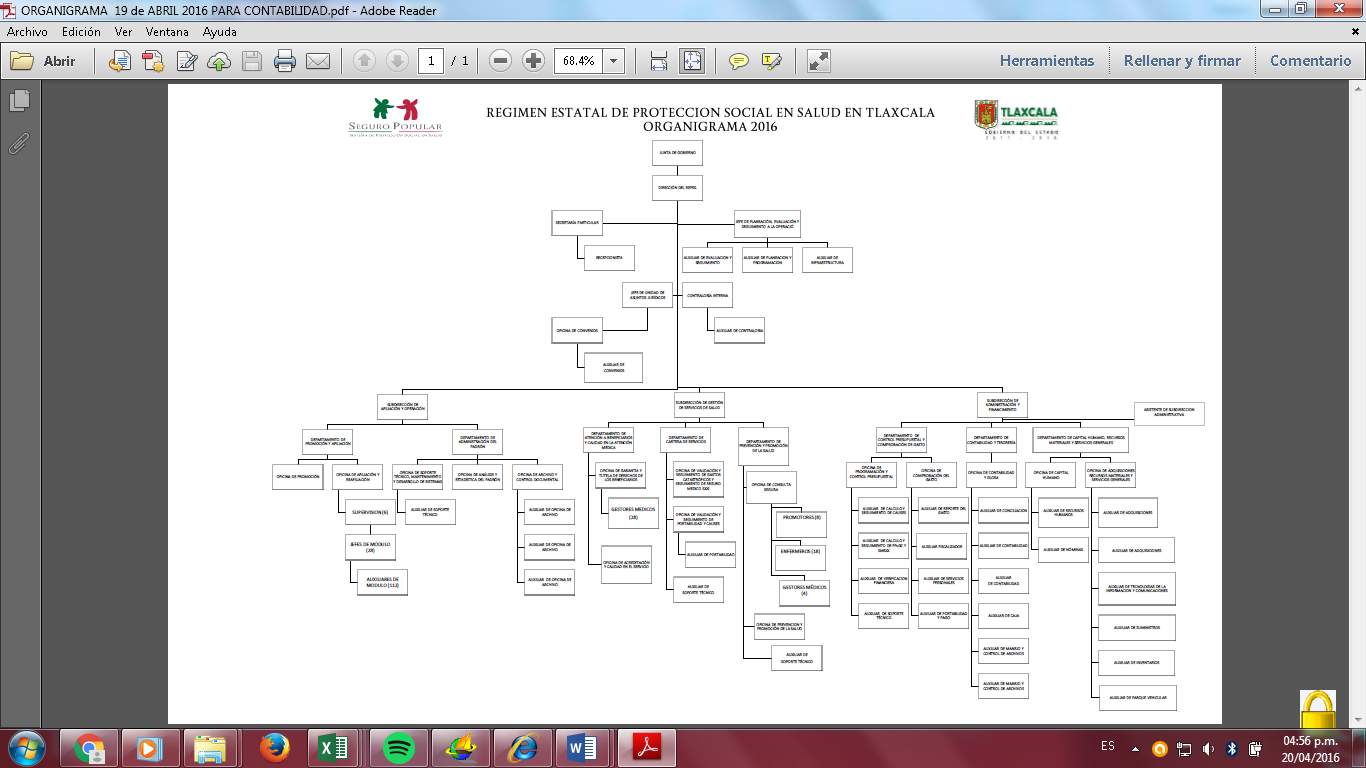 g)   Régimen Estatal de Protección Social en Salud no es fideicomitente o fiduciario, mandatos y análogos.5.	Bases de Preparación de los Estados FinancierosSe informará sobre:a)	Para la preparación de los presentes Estados Financieros se ha observado la normatividad emitida por el CONAC y las disposiciones legales aplicables.b)	La normatividad aplicada para el reconocimiento, valuación y revelación de los diferentes rubros de la información financiera, así como las bases de medición utilizadas para la elaboración de los estados financieros corresponden a la normatividad emitida por el CONAC.c)	Postulados básicos considerados fueron: 1.- Sustancia Económica. 2.- Entes Públicos.3.- Existencia Permanente.4.- Revelación Suficiente.5.- Importancia Relativa.6.- Registro e Integración Presupuestaria.7.- Consolidación de la Información Financiera.8.- Devengo Contable.9.- Valuación. 	10.- Dualidad Económica.11.- Consistencia.d)	Para la preparación de los Estados Financieros no se ocupó normatividad supletoria.6.	Políticas de Contabilidad SignificativasSe informará sobre:Actualización. No se utilizó método de actualización del valor de los activos, pasivos y Hacienda Pública y/o patrimonio. No se realizaron operaciones en el extranjero.No se realiza inversión en el sector paraestatal.No se cuenta con ningún método de evaluación de inventarios.No se calcularon provisiones durante el trimestre.No se determinaron reservas durante el trimestre.Apegado a las políticas contables corresponden a los establecidos en la Normatividad emitida por la CONAC.No se efectuaron reclasificaciones por cambios de operaciones del trimestre.No se efectuaron depuración ni cancelación de saldos en el trimestre.	   De acuerdo a los lineamientos para la depuración y cancelación de saldos contables de las cuentas de balance en los estados financiero de las       dependencias y entidades del Poder Ejecutivo Del Gobierno Del Estado De Tlaxcala7.	Posición en Moneda Extranjera y Protección por Riesgo CambiarioOPD Régimen Estatal de Protección Social en Salud, no cuenta con activos o pasivos en moneda extranjera.8.     Reporte Analítico del ActivoDebe mostrar la siguiente información:a)	Durante el trimestre no se realizaron depreciaciones de acuerdo al número de meses que los bienes estuvieron proporcionando un servicio, y considerando que es en el mes de junio de este ejercicio cuando se hace por mandato de Ley la revisión de los inventarios de bienes muebles e inmuebles, para hacer coincidir con el cálculo y registro de la depreciación.b)	No se realizaron cambios en el porcentaje de depreciación o valor residual de los activos como lo explica el inciso a).c)	No existieron importe de gastos capitalizados en el ejercicio, tanto financieros como de investigación y desarrollo. d)	No se tuvieron riegos por tipo de cambio o tipo de interés de las inversiones financieras.e)	No se cuenta con Inmuebles por el momento.f)	No se cuentan con activos registrados en el trimestre.9.	Fideicomisos, Mandatos y AnálogosNo se tiene fideicomisos pertenecientes a OPD Régimen Estatal de Protección social en Salud.10.	Reporte de la Recaudación         No se cuenta con ingresos propios.11.	Información sobre la Deuda y el Reporte Analítico de la Deuda                 OPD Régimen Estatal de Protección social en Salud, no tiene deuda pública contratada.12.   Calificaciones otorgadas               No se tiene ninguna calificación crediticia.13.	Proceso de Mejora         Se informará de:a)	Principales Políticas de control internob)	Medidas de desempeño financiero, metas y alcance.14.	Información por Segmentos        No aplica.15.	Eventos Posteriores al Cierre         El ente público informará el efecto en sus estados financieros de aquellos hechos ocurridos en el período posterior al que informa, que       proporcionan mayor evidencia sobre eventos que le afectan económicamente y que no se conocían a la fecha de cierre.16.	Partes Relacionadas         No se tienen partes relacionadas que pudieran ejercer influencia significativa sobre la toma de decisiones financieras y operativas.17.	Responsabilidad Sobre la Presentación Razonable de la Información Contable         Bajo protesta de decir verdad declaramos que los Estados Financieros y sus notas, son razonablemente correctos y son responsabilidad del emisor. DR. JOSÉ HIPÓLITO SÁNCHEZ HERNÁNDEZC.P. GIOVANNA DY AGUILAR MEZADIRECTOR GENERALSUBDIRECTORA DE ADMINISTRACIÓN Y FINANCIAMIENTOSUBDIRECTORA DE ADMINISTRACIÓN Y FINANCIAMIENTODESCRIPCIÓNANTIGÜEDADANTIGÜEDADANTIGÜEDADANTIGÜEDADSUMADESCRIPCIÓN0 A 9090 A 180181 A 365MÁS DE 365SUMADEUDORES DIVERSOS POR COBRAR A CORTO PLAZOSALUD DE TLAXCALA CREDITO PUENTE 2016$13,404,816$13,404,816SALUD DE TLAXCALA DIFERENCIAS DE SERVICIOS PERSONALES 2016$78,149$78,149JOSE ALBERTO SANCHEZ URRIOLA$120$120JOSE GUADALUPE GUTIERREZ AGUILAR$5,000$5,000COMISIONES HSBC SMSXXI 2017$2,851$2,851COMISIONES HSBC ASE 2017$24$24DESCRIPCIÓNANTIGÜEDADANTIGÜEDADANTIGÜEDADANTIGÜEDADSUMADESCRIPCIÓN0 A 9090 A 180181 A 365MÁS DE 365SUMAGobierno del Estado de Tlaxcala$47,210$47,210DESCRIPCIÓN20172016Efectivo en Bancos –Tesorería$ 217,560,030$ 425,340,720Efectivo en Bancos- DependenciasInversiones temporales (hasta 3 meses) Fondos con afectación específicaDepósitos de fondos de terceros y otrosTotal, de Efectivo y Equivalentes$ 115,689,053$ 425,340,720DR. JOSÉ HIPÓLITO SÁNCHEZ HERNÁNDEZC.P. GIOVANNA DY AGUILAR MEZADIRECTOR GENERALSUBDIRECTORA DE ADMINISTRACIÓN Y FINANCIAMIENTOSUBDIRECTORA DE ADMINISTRACIÓN Y FINANCIAMIENTO